RELAZIONE FINALE CONSIGLIO DELLA CLASSE_________ SEDE_______A.S. __________Presentazione della classe(Composizione della classe; Presenza di alunni BES, DSA e H -rimanere sul generico-) (Giudizio sulla classe: Frequenza alle lezioni -ingressi/uscite fuori orario - Rispetto dei regolamenti (compreso il regolamento della palestra) - Disponibilità alla collaborazione e al dialogo - Modalità relazionali, rispetto degli altri e atteggiamenti di solidarietà-  Qualità della partecipazione alle attività/progetti scolastici)Obiettivi raggiuntiAttività curricolari ed extracurricolariAttività e progetti attinenti a Educazione Civica5. Percorsi di ORIENTAMENTO/DIDATTICA ORIENTATIVA6. Percorsi per le Competenze Trasversali e l’Orientamento 7. Criteri e strumenti di valutazione degli apprendimentiLa valutazione è stata effettuata attraverso un congruo numero di prove scritte, orali e/o grafiche. Sono state svolte anche prove parallele nelle seguenti discipline:a. _________________________b. _________________________c. _________________________Le singole prove, per le quali si è usata la scala di voti da 1 a 10 (o le scale di valutazione previste per le prove dell’Esame di Stato nel caso di classi del triennio), sono state valutate in base alla difficoltà della prova stessa e ai progressi individuali degli allievi e hanno avuto come parametro il livello medio della classe o di classi parallele e gli standard di apprendimento da raggiungere.Il Collegio dei docenti ha concordato i criteri e gli indici generali della valutazione, mentre i Dipartimenti hanno definito le competenze corrispondenti al livello della sufficienza.La valutazione è stata articolata in:valutazione diagnostica, cioè analisi delle competenze di base degli alunni delle classi iniziali;valutazione sommativa, cioè verifica del grado in cui gli obiettivi didattici sono stati raggiunti dagli
allievi (prove orali, scritte, pratiche e grafiche);valutazione formativa, cioè verifica della validità degli interventi didattici e loro eventuali modifiche, in cui docenti e Consigli di classe considerano l’impegno, la partecipazione ed i progressi compiuti rispetto alla situazione di partenzaTIPOLOGIE DI VERIFICASono state somministrate le seguenti tipologie di verifica: prove scritte: prove strutturate, con domande aperte e chiuse, ecc. prove orali prove grafiche prove pratiche altro…………………….(compiti autentici o di realtà, altro)INTERVENTI DI RECUPEROOgni insegnante ha messo in atto, coerentemente con la programmazione del Consiglio di classe, le strategie per il recupero in itinere di eventuali lacune e ha sollecitato gli studenti in difficoltà a una partecipazione più attenta. Per il recupero dei debiti del primo periodo scolastico, il Collegio dei Docenti ha deliberato di sospendere per una settimana l'attività didattica e di effettuare attività di recupero per i ragazzi risultati insufficienti nello scrutinio del primo periodo e attività di potenziamento – approfondimento per gli altri.  Sono stati attivati corsi di recupero nelle seguenti discipline: ___________________________________Il Consiglio di Classe______________________________________________________________________________________________________________________________________________________________________________________________________________________________________________________________________________________________________________________________________________________________________________________________________________________________________________________________________________________________________________________________________________________________________________________________________________________________________________________________________________________________________________________________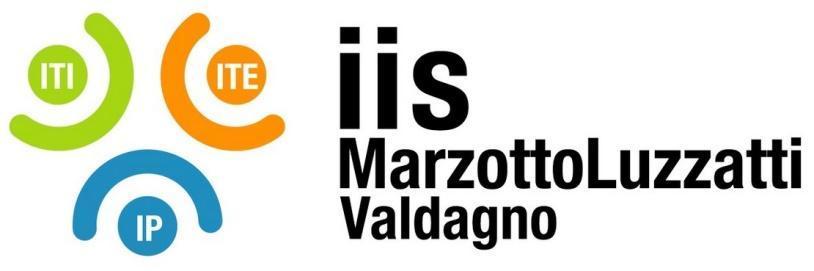  Sito Internet: www.iisvaldagno.it E-Mail: viis022004@istruzione.it E-Mail Certificata: viis022004@pec.istruzione.it